Indicação n. 1323/2017Excelentíssimo Senhor Presidente.	O Vereador LUIZ MAYR NETO apresenta a Vossa Excelência a presente INDICAÇÃO, nos termos do art. 127 e seguintes do Regimento Interno, para o devido encaminhamento ao Exmo. Sr. Prefeito Municipal para as providências cabíveis, nos seguintes termos:Recapear asfalto da Av. Dois, Bairro Capuava, no cruzamento que passa por baixo da linha férrea.JUSTIFICATIVAConforme requisitado por munícipes e constatado por este Vereador através das fotos anexas, o asfalto da Av. Dois, Bairro Capuava, no cruzamento que passa por baixo da linha férrea está extremamente danificado, sendo esta a única passagem para acesso aos bairros daquela região.	Assim sendo, requer o seu encaminhamento desta Indicação através de ofício ao Exmo. Sr. Prefeito Municipal para que tome conhecimento de seus termos e adote as medidas cabíveis a sua efetiva execução.	Sem mais, cumprimento com elevada estima e consideração.Valinhos, 28 de abril de 2017.___________________________LUIZ MAYR NETOVereador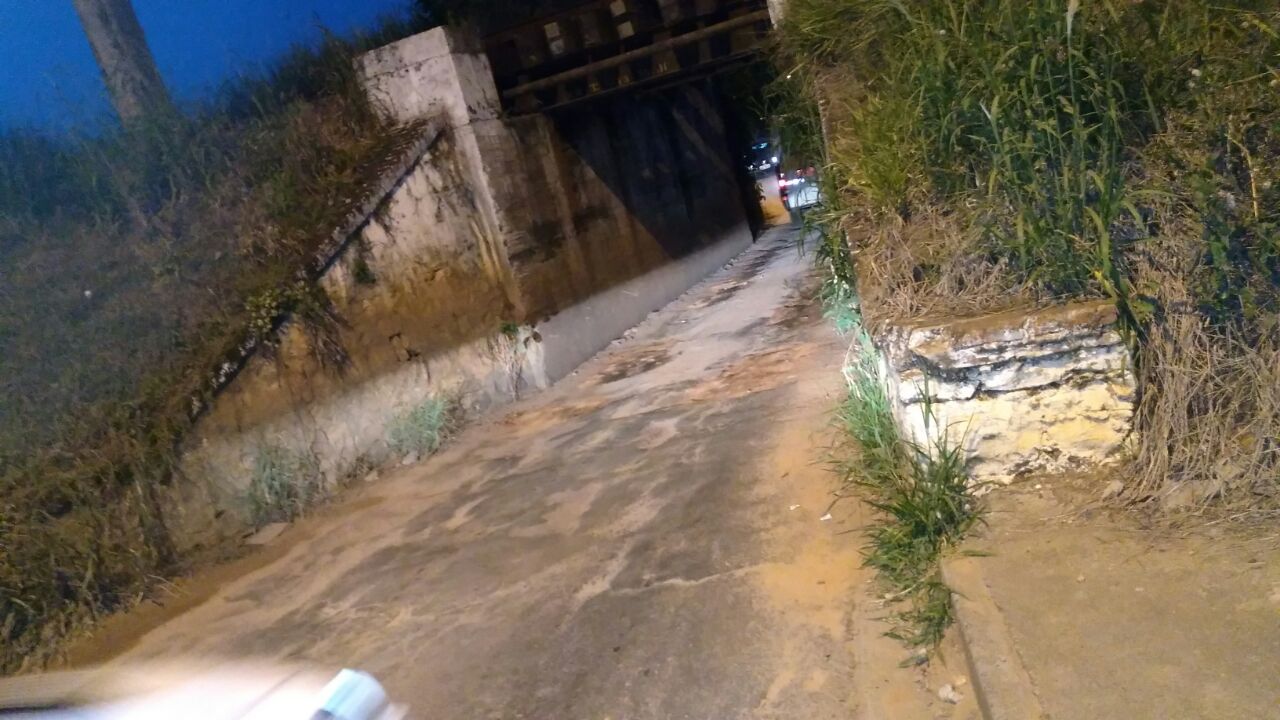 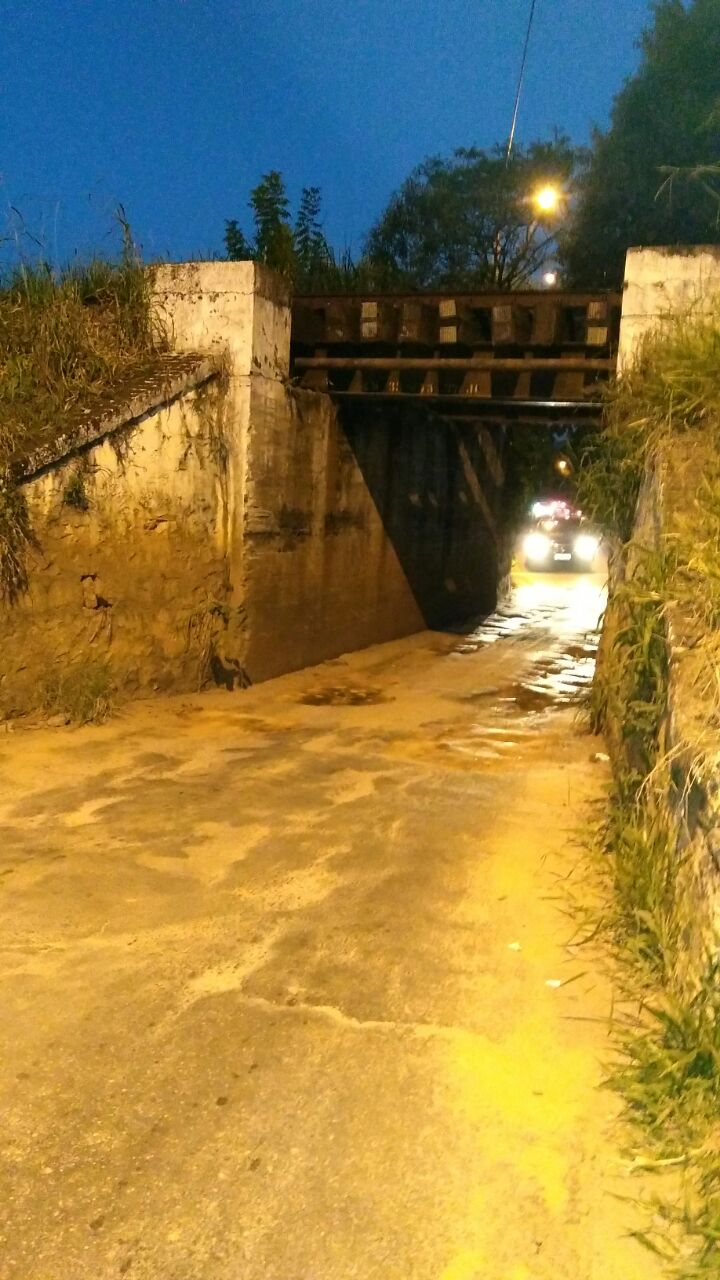 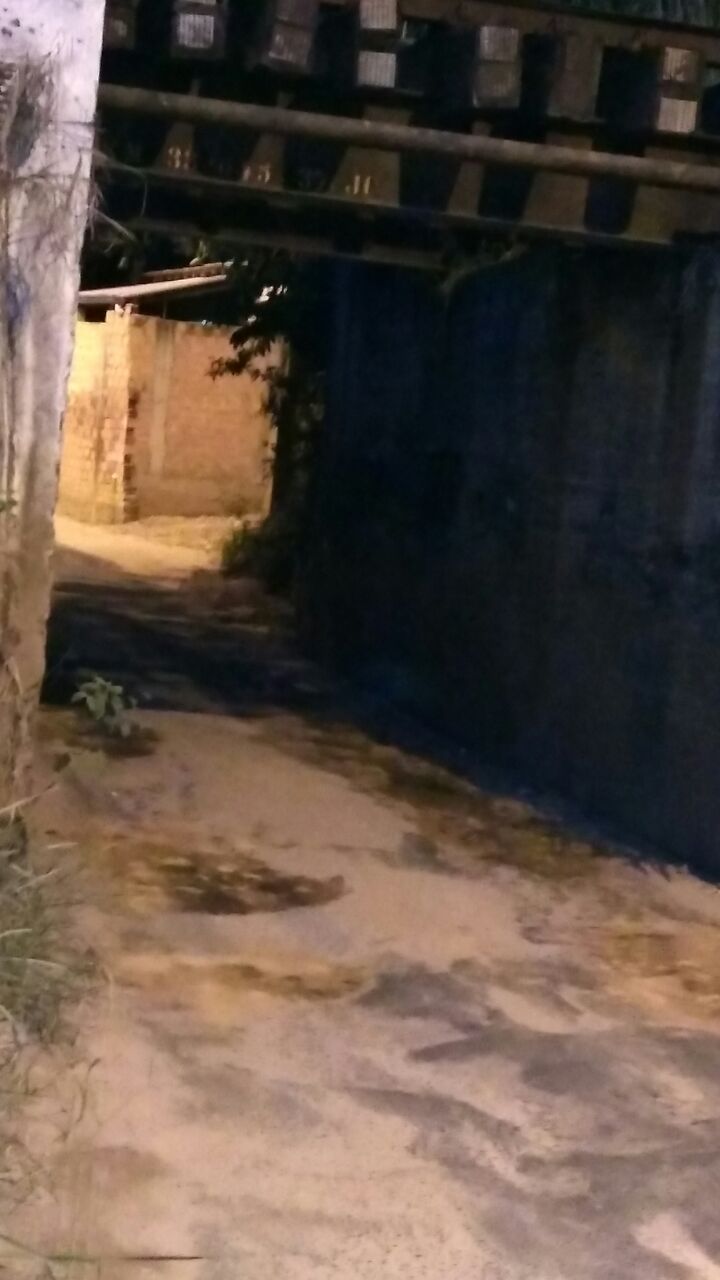 